           В соответствии с Постановлением Кабинета Министров Чувашской Республики от 26.10.2018 № 433 «О государственной программе Чувашской Республики «Развитие сельского хозяйства и регулирование рынка сельскохозяйственной продукции, сырья и продовольствия Чувашской Республики»,  Уставом Цивильского района Чувашской Республики,    администрация Цивильского района Чувашской РеспубликиПОСТАНОВЛЯЕТ:1. Внести в Правила предоставления субсидий из бюджета Цивильского района на развитие личных подсобных хозяйств, ведение которых осуществляют граждане, применяющие специальный налоговый режим «Налог на профессиональный доход», утвержденные постановлением администрации Цивильского района Чувашской Республики от 01 июня 2022 года № 296 «Об утверждении Правил предоставления субсидий из бюджета Цивильского района на развитие личных подсобных хозяйств, ведение которых осуществляют граждане, применяющие специальный налоговый режим «Налог на профессиональный доход» (далее – Правила) следующие изменения:1.1. Абзац 12 пункта 2.2. Раздела II Правил изложить в следующей редакции: «При этом,  доля средств, выделяемых из федерального бюджета, составляет 98,9% в общем размере субсидий  за счет всех источников финансирования, из республиканского бюджета Чувашской Республики в размере уровня софинансирования, установленного Правительством Российской Федерации для Чувашской Республики, - 1,0%,  местного бюджета  - 0,1%»; 1.2. Пункт 2.2. Раздела II Правил дополнить новым абзацем 13 следующего содержания:«В случае недостаточности или отсутствия средств федерального бюджета и средств республиканского бюджета Чувашской Республики, софинансируемых               из федерального бюджета, субсидия предоставляется за счет средств Зам. главы администрации - начальник отдела развития АПК и муниципальной собственностиадминистрации Цивильского  района                                                                        Б.Н. Марков 04 октября 2022 г.Начальник финансового отделаадминистрации Цивильского района                                          О.В. Андреева           04 октября 2022 г.Главный специалист-эксперт сектора юридической службы  администрации Цивильского района                                       Д.Р. Варфоломеева04 октября  2022 годареспубликанского бюджета Чувашской Республики, не обеспеченных софинансированием из федерального бюджета в размере 99,9 %, местного бюджета – 0,1%.».2.Настоящее постановление вступает в силу после его официального опубликования (обнародования).Глава администрации          		                          		С.Ф. Беккер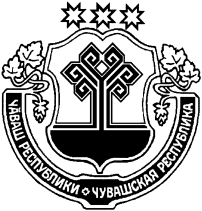 ЧӐВАШ  РЕСПУБЛИКИҪĔРПӰ РАЙОНĔЧӐВАШ  РЕСПУБЛИКИҪĔРПӰ РАЙОНĔЧУВАШСКАЯ РЕСПУБЛИКАЦИВИЛЬСКИЙ РАЙОНЧУВАШСКАЯ РЕСПУБЛИКАЦИВИЛЬСКИЙ РАЙОНЧУВАШСКАЯ РЕСПУБЛИКАЦИВИЛЬСКИЙ РАЙОНҪĔРПӰ РАЙОН АДМИНИСТРАЦИЙĔЙЫШӐНУ2022 ç.  юпа уйӑхĕн  4-мĕшĕ   536 №Ҫӗрпÿ хулиҪĔРПӰ РАЙОН АДМИНИСТРАЦИЙĔЙЫШӐНУ2022 ç.  юпа уйӑхĕн  4-мĕшĕ   536 №Ҫӗрпÿ хули АДМИНИСТРАЦИЯЦИВИЛЬСКОГО РАЙОНАПОСТАНОВЛЕНИЕ04 октября 2022 года № 536  г. Цивильск АДМИНИСТРАЦИЯЦИВИЛЬСКОГО РАЙОНАПОСТАНОВЛЕНИЕ04 октября 2022 года № 536  г. Цивильск АДМИНИСТРАЦИЯЦИВИЛЬСКОГО РАЙОНАПОСТАНОВЛЕНИЕ04 октября 2022 года № 536  г. ЦивильскО внесении изменений в постановление администрации Цивильского района Чувашской Республики от 01 июня 2022 года № 296 «Об утверждении Правил предоставления субсидий из бюджета Цивильского района на развитие личных подсобных хозяйств, ведение которых осуществляют граждане, применяющие специальный налоговый режим «Налог на профессиональный доход»О внесении изменений в постановление администрации Цивильского района Чувашской Республики от 01 июня 2022 года № 296 «Об утверждении Правил предоставления субсидий из бюджета Цивильского района на развитие личных подсобных хозяйств, ведение которых осуществляют граждане, применяющие специальный налоговый режим «Налог на профессиональный доход»О внесении изменений в постановление администрации Цивильского района Чувашской Республики от 01 июня 2022 года № 296 «Об утверждении Правил предоставления субсидий из бюджета Цивильского района на развитие личных подсобных хозяйств, ведение которых осуществляют граждане, применяющие специальный налоговый режим «Налог на профессиональный доход»